REQUERIMENTO DE REINGRESSO(Resolução CONSEPE nº 29/2020)Nome do discente:_____________________________________________________________________RG:____________________________________________ Órgão Emissor:_______________________CPF:_____________________________________ Matrícula:_________________________________Telefone:_________________________ E-mail:_____________________________________________À Coordenação do Curso de Ciências Econômicas CCSA/UFPBVenho mui respeitosamente requerer a esta Coordenação de Curso o REINGRESSO no Curso de Ciências Econômicas CCSA/UFPB, o qual se encontra em situação de abandono desde o período letivo ________________________, nos termos da Resolução CONSEPE nº 29/2020.Declaro a veracidade de todas as informações aqui prestadas.Nesses termos, peço deferimento,João Pessoa, _____ /_____ /_____.OBS:  Enviar arquivo para coordenação no formato PDF.OBS: a solicitação deve ser acompanhada com o Histórico Escolar mais atualizado do discente.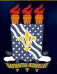 UNIVERSIDADE FEDERAL DA PARAÍBACENTRO DE CIÊNCIAS SOCIAIS APLICADASCOORDENAÇÃO DO CURSO DE CIÊNCIAS ECONÔMICASAssinatura do(a) Aluno(a)